  Башkортостан Республикаhы                                   Администрация сельского поселенияБэлэбэй районынын муниципаль                            Донской сельсовет муниципальногорайонынын Дон ауыл советы                                   района Белебеевский районауыл билэмэhе хакимиэте                                          Республики Башкортостан     КАРАР                                        № 57                       постановление    25 декабрь 2020 й.                    д. Пахарь                      25 декабря 2020 г.Об утверждении муниципальной программы «Модернизация и реформирование жилищно-коммунального хозяйства сельского поселения   Донской сельсовет муниципального района Белебеевский район Республики Башкортостан на 2022-2026 годы»            В соответствии с федеральными законами от 06.10.2003 г. № 131-ФЗ 
"Об общих принципах организации местного самоуправления в Российской Федерации", Уставом сельского поселения Донской  сельсовет муниципального района Белебеевский район Республики Башкортостан, в целях совершенствования деятельности Администрации сельского поселения, Администрация сельского поселения Донской  сельсовет муниципального района Белебеевский район Республики Башкортостан постановляю:      1. Утвердить муниципальную программу «Модернизация и реформирование жилищно-коммунального хозяйства сельского поселения Донской сельсовет муниципального района Белебеевский район Республики Башкортостан на 2021-2026 годы».       2. Обнародовать настоящее постановление в здании Администрации сельского поселения Донской сельсовет муниципального района Белебеевский район Республики Башкортостан и разместить на официальном сайте Администрации сельского поселения Донской сельсовет муниципального района Белебеевский район Республики Башкортостан.     3. Настоящее постановление вступает в силу после его обнародования.      4. Контроль за исполнением настоящего постановления оставляю за собой.     Глава сельского поселения                                                               И.И. СултановУтверждена постановлением администрации сельского поселения Донской сельсовет муниципального района Белебеевский районРеспублики Башкортостанот «25» декабря 2020г. № 57МУНИЦИПАЛЬНАЯ ПРОГРАММА «Модернизация и реформирование жилищно-коммунального хозяйства сельского поселения Донской сельсовет муниципального района Белебеевский район Республики Башкортостан на 2021-2026 годы»ОтветственныйИсполнитель: управляющий делами Администрация сельского поселения Донской сельсоветмуниципального района Белебеевский район Республики Башкортостан д. ПахарьПаспорт Программы1. Характеристика текущего состояния и проблемы жилищно-коммунального хозяйства сельского поселения Донской сельсовет муниципального района Белебеевский район Республики Башкортостан, на решение которых направлена ПрограммаАдминистрация сельского поселения Донской сельсовет муниципального района Белебеевский район Республики Башкортостан (далее администрация сельского поселения) включает в себя 7 населенных пунктов: д. Анненково, д. Казанлытамак, д. Междугорное, д. разъезда Максютово, д. Пахарь, д. Подлесное, д. Сиушка.Жилая застройка представлена индивидуальными жилыми домами, и блокированными домами с приусадебными участками,       Собственники жилых помещений должны проживать в технически надежных и безопасных домах, получать качественные ЖКУ. Органы местного самоуправления сельского поселения Донской сельсовет муниципального района Белебеевский район Республики Башкортостан заинтересованы в сохранении социальной стабильности и гарантированном обеспечении населения качественными ЖКУ.Одними из важных направлений развития отрасли являются улучшение комфортности жилья граждан, обеспечение качественного содержания и ремонта жилого фонда сельского   поселения Донской сельсовет муниципального района Белебеевский район Республики Башкортостан.Для развития жилищного строительства разработан генеральный плана сельского поселения Донской сельсовет муниципального района Белебеевский район Республики Башкортостан.  Убыль жилого фонда будет происходить в результате его физического износа. Благоустройство территорий населенных пунктов сельского поселения является ещё одной задачей создания благоприятной жизненной среды с обеспечением комфортных условий для проживания населения.Благоустройство населенных пунктов подразумевает улучшение санитарно-гигиенических условий застройки, качественное транспортное и инженерное обслуживание населения, искусственное освещение территорий и оснащение их необходимым оборудованием, оздоровление среды при помощи озеленения, а также средствами санитарной очистки.Организация благоустройства территории сельского поселения относится к компетенции органов местного самоуправления сельских поселений, которые в рамках своих полномочий формируют правила благоустройства территорий населенных пунктов, перечень и периодичность выполнения соответствующих работ, а также порядок участия собственников зданий (помещений в них) и сооружений в благоустройстве прилегающих территорий.Уличное освещение.Полностью решена проблема по проведению реконструкции объектов наружного освещения по улицам населенных пунктов и на территориях. Необходимо проведение работ по ремонту и обслуживанию объектов наружного освещения. Таким образом, проблема заключается в восстановлении имеющегося освещения, реконструкции объектов освещения на улицах сельского поселения и установки дополнительных точек освещения в соответствии с запросами населения.Санитарное состояние территории.В настоящее время население сельского поселения составляет 662 чел., в результате их жизнедеятельности образуется немало отходов, требующих утилизации.  На территории сельского поселения Донской сельсовет сбор и вывоз твердых коммунальных отходов производится Региональным оператором ООО «Экология Т» два раза в неделю с контейнерных площадок, расположенных территориях населённых пунктов. Количество площадок – 14, количество контейнеров – 28, что является достаточным для сельского поселения. Однако в весенний период наблюдается переполнение контейнеров и складирование отходов на контейнерных площадках. Поэтому необходимо в весенний период увеличить количество вывозов до трёх раз в неделю. В перспективе необходимо организовать раздельный сбор отходов.Благоустройство мест общего назначения.Необходимо продолжить работы по благоустройству территорий населенных пунктов, территорий массового отдыха, территорий муниципальных учреждений. Потребность детей в игровом и спортивном оборудовании с каждым годом возрастает, необходима установка спортивного и игрового оборудования на детских площадках. Озеленение.Искусственные посадки зеленых насаждений в виде отдельных скверов существуют во всех населенных пунктах сельского поселения. Существующие участки зеленых насаждений общего пользования и растений недостаточно благоустроены, нуждаются в систематическом уходе: вырезке поросли, уборке аварийных и старых деревьев, подсадке саженцев. Для решения этой проблемы необходимо, чтобы данные работы выполнялись ежегодно, с привлечением организаций, предприятий и жителей сельского поселения. Кроме того, действия участников работ по озеленению должны быть согласованы между собой.  Содержание мест захоронений. На территории сельского поселения расположено 5 действующих кладбищ. Санитарно-техническое состояние кладбищ удовлетворительное.Одним из условий решения проблем благоустройства является организация взаимодействия органов местного самоуправления с населением, а также с общественными объединениями, предприятиями и организациями всех форм собственности, расположенными на территории сельского поселения. Водоснабжение и водоотведение. Источником водоснабжения населенных пунктов сельского поселения Донской сельсовет являются подземные воды. Система водоснабжения д. Анненково, состоит каптированного родника и водонапорной башни, объединённых водопроводной сетью с потребителями, водоразборными колонками и пожарными гидрантами. Протяжённость водопроводной сети 1,119 км. Систему водоснабжения д. Казанлытамак представляют из каптированного родника самотеком объединённого водопроводной сетью с потребителями и водоразборными колонками. Протяжённость водопроводных сетей 2,56 км. Система водоснабжения д. разъезда Максютово производится из колодцев. Система водоснабжения д. Пахарь состоит из артезианской скважины и водонапорной башни, объединённых водопроводной сетью с потребителями, водоразборными колонками и пожарными гидрантами, а также личных скважин жителей. Протяжённость водопроводной сети 6,8 км. Систему водоснабжения д. Подлесное представляют из каптированного родника самотеком объединённого водопроводной сетью с потребителями и водоразборными колонками. Протяжённость водопроводных сетей 2,7 км. Новый водопровод обслуживает ОАО «Белебеевский водоканал» на основе договоров. Систему водоснабжения д. Сиушка представляют из каптированного родника самотеком объединённого водопроводной сетью с потребителями и водоразборными колонками. Протяжённость водопроводных сетей 2,052 км. Качество холодной воды, подаваемой потребителю, соответствует требованиям ГОСТ Р 51232-98 «Вода питьевая. Общие требования к организации и методам контроля качества» и СанПиН 2.1.4.1074-01 «Питьевая вода. Гигиенические требования к качеству воды централизованных систем питьевого водоснабжения. Контроль качества». Зоны санитарной охраны водозаборов организованы в соответствии с требованиями СНиП 2.04.02-84 и СанПиН 2.1.41110-02. Водопроводные сети находятся не на балансе администрации сельского поселения Донской сельсовет. Право муниципальной собственности не зарегистрировано. Гарантирующая организация не определена. Водопроводные сети на кадастровом учёте не стоят. Это делает невозможным организацию оплаты за водоснабжение и проведения текущих ремонтов водопроводных сетей в рамках закона. Вместе с тем износ водопроводных сетей составляет 75 %, вследствие чего число ежегодных порывов увеличивается, а потери в сетях достигают 25- 35% от объема воды поданной в сеть. В настоящее время требуется замена сетей водоснабжения диаметром 100 мм протяженностью 4000 м в д.Пахарь и  1500  м. в д.Сиушка. Необходим ремонт водонапорной башни в д.Анненково и реконструкция каптажа в д.Пахарь.В сельском поселении отсутствует централизованная канализационная сеть и очистные сооружения. Электроснабжение.Электроснабжение сельского поселения Донской сельсовет осуществляется по распределительным линиям ВЛ 10 кВ от подстанции Донской.  По балансовой принадлежности электросетевые объекты сельского поселения Донской сельсовет относятся к производственному отделению «Белебеевские электрические сети» ООО «Башкирэнерго».Распределение электроэнергии по потребителям поселения осуществляется на напряжении 10, 0,4 кВ, через понижающие трансформаторные подстанции 10/0,4 кВ (в количестве 17 шт.). Электрические сети напряжением 10 кВ - 3-х проводные. Схема электроснабжения - открытая, выполненная проводом АС по опорам ВЛ. Электрические сети напряжением 0,4 кВ — четырехпроводные. Схема электроснабжения в основном открытого типа, выполненная проводом А по опорам ВЛ. Оборудование на подстанциях, находится в удовлетворительном состоянии. Газоснабжение.В системе газоснабжения используется природный газ (теплотворная способность                  8020 ккал/м3, удельный вес 0,68 кг/м3) и, частично, сжиженный.Из 7 населенных пунктов сельского поселения 5ь газифицированы.Уровень газификации жилого фонда составляет 90%. Низкий уровень газификации объясняется высокой стоимостью работ по подводке газа и низкими доходами населения.Природный газ поступает от ГРС «Белебей» Белебеевского района.По территории сельского поселения проходит распределительный газопровод высокого и низкого давления.От газопроводов высокого давления через ГРП осуществляется подача газа в распределительную систему по газопроводам низкого давления.Общая протяженность сетей газоснабжения составляет 13,8 км.Газ используется для объектов социального значения на нужды отопления и горячего водоснабжения.В частной застройке газ расходуется на отопление, горячее водоснабжение и приготовление пищи.            2.  Основные цели, задачи, сроки реализации Программы           Основная цель программы: - обеспечение безопасности и благоприятных условий для жизнедеятельности человека;-  повышение качества и надежности предоставления населению коммунальных услуг;- обеспечение устойчивого функционирования и развития коммунального комплекса сельского поселения, путем модернизации, реконструкции, капитального ремонта объектов коммунальной инфраструктуры. - совершенствование системы комплексного благоустройства сельского поселения Донской сельсовет муниципального района Белебеевский район Республики Башкортостан, создание комфортных условий проживания и отдыха населения.  Для достижения этих целей необходимо решить следующие основные задачи: - создание благоприятных и комфортных условий проживания населения; развитие конкурентных отношений в сферах управления жилищным фондом по сельскому поселению Донской сельсовет муниципального района Белебеевский район РБ и его обслуживания;- реконструкция и капитальный ремонт коммунальных сетей, замена устаревшего и изношенного оборудования, обеспечение возможности подключения к системам коммунальной инфраструктуры вновь создаваемых объектов недвижимости;- организация взаимодействия между предприятиями, организациями и учреждениями при решении вопросов благоустройства сельского поселения Донской сельсовет муниципального района Белебеевский район Республики Башкортостан;- улучшение экологической обстановки и сохранение природных комплексов для обеспечения условий жизнедеятельности в сельском поселении Донской  сельсовет    муниципального района Белебеевский район Республики Башкортостан.   Срок реализации Программы – 2021- 2025 годы.3. Механизм реализации ПрограммыРеализацию Программы осуществляет ее разработчик программы - Администрация сельского поселения Донской сельсовет муниципального района Белебеевский район Республики Башкортостан. Заказчик Программы несет ответственность за конечные результаты ее реализации, рациональное использование выделенных бюджетных ассигнований, определяет формы и методы управления реализацией Программы, обеспечивает информационное и организационное сопровождение выполнения программных мероприятий.Заказчик Программы Администрация сельского поселения обеспечивает:эффективное и целевое использование средств бюджетов всех уровней, выделенных на реализацию Программы;подготовку в установленные сроки отчетов о ходе реализации подпрограммных мероприятий.Участники Программы – администрация сельского поселения, организации, осуществляющие деятельность на территории поселения в отраслях теплоснабжения, водоснабжения и водоотведения, электроснабжения- осуществляют: эффективное и целевое использование средств бюджетов всех уровней, выделенных на реализацию Программы;софинансирование расходов, связанных с выполнением программных мероприятий, за счет средств бюджетов всех уровней, а также внебюджетных средств;мониторинг и информационно-аналитическое обеспечение реализации Программы;подготовку в установленные сроки отчетов о ходе реализации программных мероприятий.Отбор подрядчиков по исполнению программных мероприятий осуществляется на конкурсной основе в порядке, установленном законодательством Российской Федерации и Республики Башкортостан, МР Белебеевский район Республики Башкортостан;Участники Программы - организации, осуществляющие деятельность на территории МР Белебеевский район Республики Башкортостан должны соответствовать следующим условиям:а) владение объектами систем коммунальной инфраструктуры, подлежащими модернизации, строительству и замене, на праве собственности либо на основе договора аренды или концессионного соглашения (срок действия договора аренды или концессионного соглашения — не менее 5 лет);б) отсутствие просроченной кредиторской задолженности на последнюю отчетную дату, предшествующую дате начала реализации Программы.4. Оценка социально-экономической и экологической эффективности реализации ПрограммыРеализация Программы направлена на повышение качества и надежности предоставляемых жилищно- коммунальных услуг населению сельского поселения, которое позволит обеспечить надлежащее качество и безопасность его проживания., повышение уровня благоустройства жилищного фонда и населенных пунктов сельского поселения в целом. Реализация Программы окажет также существенное влияние на развитие экономики сельского поселения, в том числе благодаря развитию систем коммунального обслуживания, а также обеспечит рост занятости населения и создание новых рабочих мест.Реализация мероприятий Программы позволит повысить экологическую безопасность сельского поселения за счет:минимизации негативного воздействия на окружающую среду путем снижения объемов выбросов загрязняющих веществ в атмосферу, сокращения сбросов загрязняющих веществ в водные объекты.рационального использования природных ресурсов путем экономии топлива, снижения удельного расхода топлива на выработку электроэнергии и отпуск тепла, уменьшения объемов водопотребления;расширения представления соответствующей информации в средствах массовой информацииОценка эффективности реализации Программы осуществляется с использованием соответствующих индикаторов (показателей), мониторинг которых позволяет проанализировать ход выполнения программных мероприятий и принять оптимальные управленческие решения.5.   Методика расчета оценки эффективности программыКомплексный показатель эффективности реализации Программы рассчитывается путем сопоставления фактически достигнутых показателей и индикаторов с их прогнозными значениями к уровню финансирования с начала реализации Программы по формуле:               П          -         П                 инд. факт.         инд. баз.                  ------------------------                 П                        - П                 инд. прогн.             инд. баз.Э = ------------------------------------           x 100%,                          Ф     /Ф                             факт.  норм.    где:    Э - комплексный показатель эффективности реализации Программы (%);    П - базовые показатели (индикаторы) на начало реализации Программы;     инд. баз.    П - фактические показатели (индикаторы), достигнутые в ходе реализации Программы;    инд. факт.    П - оценочные (прогнозные) показатели (индикаторы), утвержденные Программой;     инд. прогн.    Ф  - фактическое финансирование на текущую дату;     факт.    Ф  - нормативное финансирование Программы.     норм.Программа считается эффективной, если она выполнена с эффективностью 70% и более.Если мероприятия выполнены с эффективностью от 60 до 70%, Программа нуждается в корректировке.Если мероприятия выполнены с эффективностью менее 60%, Программа считается неэффективной.Управляющий делами Администрации 		                            З.Р. Гареева			     Планреализации муниципальной программы«Модернизация и реформирование жилищно-коммунального хозяйства сельского поселения Донской сельсовет муниципального района Белебеевский район РБ на 2021-2026 годы»																			тыс.руб. ФИНАНСОВОЕ ОБЕСПЕЧЕНИЕ  муниципальной программы«Модернизация и реформирование жилищно-коммунального хозяйства сельского поселения Донской сельсовет муниципального района Белебеевский район                         Республики Башкортостан на 2021-2026 годы»ОЦЕНКА планируемой эффективности реализации муниципальной программы«Модернизация и реформирование жилищно-коммунального хозяйства сельского поселения Донской сельсовет муниципального района Белебеевский район Республики Башкортостан   на 2021-2026 годы»Наименование программыМуниципальная программа «Модернизация и реформирование жилищно-коммунального хозяйства сельского поселения Донской   сельсовет муниципального района Белебеевский район Республики Башкортостан на 2021 – 2026 годы»Основание для разработки программыПостановление Правительства Республики Башкортостан от 03 сентября 2013 года №392 «Об утверждении государственной программы Модернизация и реформирование жилищно-коммунального хозяйства Республики Башкортостан»Заказчик программыАдминистрация сельского поселения Донской сельсовет муниципального района Белебеевский район Республики БашкортостанРазработчик программыАдминистрация сельского поселения Донской  сельсовет муниципального района Белебеевский район Республики БашкортостанЦель и задачи программыЦель: обеспечение безопасности и благоприятных условий для жизнедеятельности человека, повышение качества и надежности предоставления населению коммунальных услуг, совершенствование системы комплексного благоустройства сельского поселения, создание комфортных условий проживания и отдыха населения. Задачи: - создание благоприятных и комфортных условий проживания населения;- создание условий для привлечения внебюджетных, в том числе кредитных, финансовых ресурсов путем повышения инвестиционной привлекательности коммунального комплекса городского поселения; - реконструкция и капитальный ремонт коммунальных сетей, замена устаревшего и изношенного оборудования; - расширение парка коммунальной техники;- улучшение экологической обстановки и сохранение природных комплексов для обеспечения условий жизнедеятельности;- проведение организационных мероприятий для надлежащего содержания мест захоронения. Важнейший целевые индикаторы и показатели эффективности реализации программыДоля освещенных частей улиц, проездов в сельском поселении Донской сельсовет муниципального района Белебеевский район Республики Башкортостан;Уровень износа коммунальной инфраструктуры; Доля коммунальных  сетей, нуждающихся в замене, в их суммарной протяженности по сельскому поселению Донской сельсовет муниципального района Белебеевский район Республики Башкортостан.Перечень мероприятий Мероприятия в области коммунального хозяйства; Мероприятия по благоустройству территории населенных пунктов;Мероприятия по организации и содержанию мест захоронения;Мероприятия в области экологии и природопользования;  Межбюджетные трансферты на финансирование мероприятий по благоустройству территорий населенных пунктов, коммунальному хозяйству, обеспечению мер пожарной безопасности и охране окружающей среды в границах сельских поселений;Мероприятия по закупке техники для жилищно-коммунального хозяйства и развитию коммунального хозяйства; Мероприятия по улучшению систем наружного освещения населенных пунктов сельского поселения;Мероприятия по реализации проектов общественной инфраструктуры, основанных на местных инициативах за счет средств бюджета; Мероприятия по реализации проектов общественной инфраструктуры, основанных на местных инициативах за счет средств бюджетов, поступающих от физических лиц;Мероприятия по реализации проектов общественной инфраструктуры, основанных на местных инициативах за счет средств бюджетов, поступающих от юридических лиц;Мероприятия по межеванию земельных участков и проведению кадастровых работ. Сроки реализации программыПрограмма будет реализовываться в течение2021 – 2026 годовОбъемы и источники финансирования программыФинансирование программы осуществляется за счет средств бюджета Республики Башкортостан, бюджета муниципального района Белебеевский район и бюджета сельского поселения Донской сельсовет муниципального района Белебеевский район РБ всего составляет 4 938 500,0 рублей, в том числе по годам: 2021 год – 1 383 900,0 рублей,2022 год – 787 800,0 рублей,2023 год – 691 700,0 рублей2024 год – 691 700,0 рублей,2025 год – 691 700,0 рублей,2026 год – 691 700,0  рублей.Из них: объем бюджетных ассигнований на финансовое обеспечение реализации муниципальной программы за счет средств бюджета сельского поселения составляет 4 438 500,0рублей2021 год – 883 900,0 рублей2022 год – 787 800,0 рублей2023 год –  691 700,0рублей2024 год – 691 700.0 рублей2025 год -  691 700,0 рублей2026 год – 691 700, 0 рублейобъем бюджетных ассигнований на финансовое обеспечение реализации муниципальной программы за счет средств местного бюджета составляет 0 рублей.2021 год – 0 рублей2022 год – 0 рублей2023 год – 0 рублей2024 год – 0 рублей2025 год -  0 рублей2026 год – 0 рублейобъем бюджетных ассигнований на финансовое обеспечение реализации муниципальной программы за счет средств бюджета Республики Башкортостан составляет 500 000,0 рублей2021 год – 500 000,0 рублей2022 год – 0 рублей2023 год – 0 рублей2024 год – 0 рублей2025 год -  0 рублей2026 год – 0 рублейОжидаемые результаты  реализации ПрограммыВ результате реализации программы будут обеспечены: повышение эффективности, качества жилищно-коммунального облуживания, надежность работы инженерных систем жизнеобеспечения,комфортность и безопасность условий проживания граждан,экономия энергоресурсов, рост рентабельности системы коммунального комплекса, повышение уровня благоустроенности населенных пунктов сельского поселения, улучшение экологической обстановки и среды комфортной для проживания жителей сельского поселения Донской сельсовет,  расширение парка коммунальной техники, задействованной в содержании сельского поселения.Приложение 1  к муниципальной программе «Модернизация и реформирование жилищно-коммунального хозяйства сельского поселения Донской  сельсовет муниципального района Белебеевский район РБ на 2021-2026 годы»№п/пНаименованиеподпрограмм(мероприятий)Направление иисточникфинансированияПрогнозируемый источникфинансированияПрогнозируемый источникфинансированияПрогнозируемый источникфинансированияПрогнозируемый источникфинансированияПрогнозируемый источникфинансированияПрогнозируемый источникфинансированияПрогнозируемый источникфинансированияОжидаемые результаты реализацииподпрограмм(мероприятий)№п/пНаименованиеподпрограмм(мероприятий)Направление иисточникфинансированиявсегов том числе по годамв том числе по годамв том числе по годамв том числе по годамв том числе по годамв том числе по годамОжидаемые результаты реализацииподпрограмм(мероприятий)№п/пНаименованиеподпрограмм(мероприятий)Направление иисточникфинансированиявсего202120222023202420252026Ожидаемые результаты реализацииподпрограмм(мероприятий) 1       2                3             4    5    6    7         8      910111Мероприятия в области коммунального хозяйства Мероприятия в области коммунального хозяйства Мероприятия в области коммунального хозяйства Мероприятия в области коммунального хозяйства Мероприятия в области коммунального хозяйства Мероприятия в области коммунального хозяйства Мероприятия в области коммунального хозяйства Мероприятия в области коммунального хозяйства Мероприятия в области коммунального хозяйства Мероприятия в области коммунального хозяйства Задачи: - реконструкция и капитальный ремонт коммунальных сетей, замена устаревшего  и изношенного оборудования   Задачи: - реконструкция и капитальный ремонт коммунальных сетей, замена устаревшего  и изношенного оборудования   Задачи: - реконструкция и капитальный ремонт коммунальных сетей, замена устаревшего  и изношенного оборудования   Задачи: - реконструкция и капитальный ремонт коммунальных сетей, замена устаревшего  и изношенного оборудования   Задачи: - реконструкция и капитальный ремонт коммунальных сетей, замена устаревшего  и изношенного оборудования   Задачи: - реконструкция и капитальный ремонт коммунальных сетей, замена устаревшего  и изношенного оборудования   Задачи: - реконструкция и капитальный ремонт коммунальных сетей, замена устаревшего  и изношенного оборудования   Задачи: - реконструкция и капитальный ремонт коммунальных сетей, замена устаревшего  и изношенного оборудования   Задачи: - реконструкция и капитальный ремонт коммунальных сетей, замена устаревшего  и изношенного оборудования   Задачи: - реконструкция и капитальный ремонт коммунальных сетей, замена устаревшего  и изношенного оборудования   Целевые индикаторы: - уровень износа коммунальной инфраструктуры  Целевые индикаторы: - уровень износа коммунальной инфраструктуры  Целевые индикаторы: - уровень износа коммунальной инфраструктуры  Целевые индикаторы: - уровень износа коммунальной инфраструктуры  Целевые индикаторы: - уровень износа коммунальной инфраструктуры  Целевые индикаторы: - уровень износа коммунальной инфраструктуры  Целевые индикаторы: - уровень износа коммунальной инфраструктуры  Целевые индикаторы: - уровень износа коммунальной инфраструктуры  Целевые индикаторы: - уровень износа коммунальной инфраструктуры  Целевые индикаторы: - уровень износа коммунальной инфраструктуры  Капитальные вложения- всего,  0000000Надежность работы инженерных системы жизнеобеспечения в том числе:       Надежность работы инженерных системы жизнеобеспечения федеральный бюджет Надежность работы инженерных системы жизнеобеспечения бюджет   РеспубликиБашкортостан       Надежность работы инженерных системы жизнеобеспечения местный бюджет    Надежность работы инженерных системы жизнеобеспечения внебюджетные       источники          Надежность работы инженерных системы жизнеобеспечения Прочие  расходы - всего,             0000000Надежность работы инженерных системы жизнеобеспечения в том числе:       федеральный бюджет бюджет   РеспубликиБашкортостан       местный бюджет    внебюджетные       источники          Финансирование - всего0000000в том числе:       федеральный бюджет бюджет   РеспубликиБашкортостан       местный бюджет    внебюджетные       источники          Прочие  расходы - всего,             00000002Мероприятия по благоустройству территорий населенных пунктов  Мероприятия по благоустройству территорий населенных пунктов  Мероприятия по благоустройству территорий населенных пунктов  Мероприятия по благоустройству территорий населенных пунктов  Мероприятия по благоустройству территорий населенных пунктов  Мероприятия по благоустройству территорий населенных пунктов  Мероприятия по благоустройству территорий населенных пунктов  Мероприятия по благоустройству территорий населенных пунктов  Мероприятия по благоустройству территорий населенных пунктов  Мероприятия по благоустройству территорий населенных пунктов  Задачи: - создание благоприятных и комфортных условий  проживания населения Задачи: - создание благоприятных и комфортных условий  проживания населения Задачи: - создание благоприятных и комфортных условий  проживания населения Задачи: - создание благоприятных и комфортных условий  проживания населения Задачи: - создание благоприятных и комфортных условий  проживания населения Задачи: - создание благоприятных и комфортных условий  проживания населения Задачи: - создание благоприятных и комфортных условий  проживания населения Задачи: - создание благоприятных и комфортных условий  проживания населения Задачи: - создание благоприятных и комфортных условий  проживания населения Задачи: - создание благоприятных и комфортных условий  проживания населения Целевые индикаторы: Целевые индикаторы: Целевые индикаторы: Целевые индикаторы: Целевые индикаторы: Целевые индикаторы: Целевые индикаторы: Целевые индикаторы: Целевые индикаторы: Целевые индикаторы: Капитальные вложения- всего,  Повышение уровня благоустроенности населенных пунктов сельского поселения  в том числе:       Повышение уровня благоустроенности населенных пунктов сельского поселения  федеральный бюджет бюджет   РеспубликиБашкортостан       местный бюджет    внебюджетные       источники          Прочие  расходы - всего,             4 938,51 383,9787,8691,7691,7691,7691,7в том числе:       федеральный бюджет бюджет   РеспубликиБашкортостан       500,0500,000000местный бюджет    4 438,5883,9787,8691,7691,7691,7691,7внебюджетные       источники          Финансирование - всего0000000в том числе:       федеральный бюджет бюджет   РеспубликиБашкортостан       местный бюджет    внебюджетные       источники          Прочие  расходы - всего,             00000003Мероприятия по организации и содержанию мест захоронения  Мероприятия по организации и содержанию мест захоронения  Мероприятия по организации и содержанию мест захоронения  Мероприятия по организации и содержанию мест захоронения  Мероприятия по организации и содержанию мест захоронения  Мероприятия по организации и содержанию мест захоронения  Мероприятия по организации и содержанию мест захоронения  Мероприятия по организации и содержанию мест захоронения  Мероприятия по организации и содержанию мест захоронения  Мероприятия по организации и содержанию мест захоронения  Задачи: Надлежащее содержание мест захоронения Задачи: Надлежащее содержание мест захоронения Задачи: Надлежащее содержание мест захоронения Задачи: Надлежащее содержание мест захоронения Задачи: Надлежащее содержание мест захоронения Задачи: Надлежащее содержание мест захоронения Задачи: Надлежащее содержание мест захоронения Задачи: Надлежащее содержание мест захоронения Задачи: Надлежащее содержание мест захоронения Задачи: Надлежащее содержание мест захоронения Целевые индикаторы: Целевые индикаторы: Целевые индикаторы: Целевые индикаторы: Целевые индикаторы: Целевые индикаторы: Целевые индикаторы: Целевые индикаторы: Целевые индикаторы: Целевые индикаторы: Капитальные вложения- всего,  0000000Надлежащее содержание мест захоронения в том числе:       федеральный бюджет бюджет   РеспубликиБашкортостан       местный бюджет    внебюджетные       источники          Прочие  расходы - всего,             0000000в том числе:       федеральный бюджет бюджет   РеспубликиБашкортостан       местный бюджет    внебюджетные       источники          Финансирование - всего0000000в том числе:       федеральный бюджет бюджет   РеспубликиБашкортостан       местный бюджет    внебюджетные       источники          Прочие  расходы - всего,             00000004Мероприятия в области экологии и природопользования Мероприятия в области экологии и природопользования Мероприятия в области экологии и природопользования Мероприятия в области экологии и природопользования Мероприятия в области экологии и природопользования Мероприятия в области экологии и природопользования Мероприятия в области экологии и природопользования Мероприятия в области экологии и природопользования Мероприятия в области экологии и природопользования Мероприятия в области экологии и природопользования Задачи: Улучшение экологической обстановки и сохранение природных комплексов  для обеспечения  условий жизнедеятельности Задачи: Улучшение экологической обстановки и сохранение природных комплексов  для обеспечения  условий жизнедеятельности Задачи: Улучшение экологической обстановки и сохранение природных комплексов  для обеспечения  условий жизнедеятельности Задачи: Улучшение экологической обстановки и сохранение природных комплексов  для обеспечения  условий жизнедеятельности Задачи: Улучшение экологической обстановки и сохранение природных комплексов  для обеспечения  условий жизнедеятельности Задачи: Улучшение экологической обстановки и сохранение природных комплексов  для обеспечения  условий жизнедеятельности Задачи: Улучшение экологической обстановки и сохранение природных комплексов  для обеспечения  условий жизнедеятельности Задачи: Улучшение экологической обстановки и сохранение природных комплексов  для обеспечения  условий жизнедеятельности Задачи: Улучшение экологической обстановки и сохранение природных комплексов  для обеспечения  условий жизнедеятельности Задачи: Улучшение экологической обстановки и сохранение природных комплексов  для обеспечения  условий жизнедеятельности Целевые индикаторы: Целевые индикаторы: Целевые индикаторы: Целевые индикаторы: Целевые индикаторы: Целевые индикаторы: Целевые индикаторы: Целевые индикаторы: Целевые индикаторы: Целевые индикаторы: Капитальные вложения- всего,  0000000Улучшение экологической обстановки и среды комфортной для проживания жителей сельского поселения  в том числе:       Улучшение экологической обстановки и среды комфортной для проживания жителей сельского поселения  федеральный бюджет Улучшение экологической обстановки и среды комфортной для проживания жителей сельского поселения  бюджет   РеспубликиБашкортостан       местный бюджет    внебюджетные       источники          Прочие  расходы - всего,             0000000в том числе:       федеральный бюджет бюджет   РеспубликиБашкортостан       местный бюджет    внебюджетные       источники          Финансирование - всего0000000в том числе:       федеральный бюджет бюджет   РеспубликиБашкортостан       местный бюджет    внебюджетные       источники          Прочие  расходы - всего,             00000005Межбюджетные трансферты на финансирование  мероприятий по благоустройству территорий населенных пунктов, коммунальному хозяйству, обеспечению мер пожарной безопасности и охране окружающей среды в границах сельских поселений  Межбюджетные трансферты на финансирование  мероприятий по благоустройству территорий населенных пунктов, коммунальному хозяйству, обеспечению мер пожарной безопасности и охране окружающей среды в границах сельских поселений  Межбюджетные трансферты на финансирование  мероприятий по благоустройству территорий населенных пунктов, коммунальному хозяйству, обеспечению мер пожарной безопасности и охране окружающей среды в границах сельских поселений  Межбюджетные трансферты на финансирование  мероприятий по благоустройству территорий населенных пунктов, коммунальному хозяйству, обеспечению мер пожарной безопасности и охране окружающей среды в границах сельских поселений  Межбюджетные трансферты на финансирование  мероприятий по благоустройству территорий населенных пунктов, коммунальному хозяйству, обеспечению мер пожарной безопасности и охране окружающей среды в границах сельских поселений  Межбюджетные трансферты на финансирование  мероприятий по благоустройству территорий населенных пунктов, коммунальному хозяйству, обеспечению мер пожарной безопасности и охране окружающей среды в границах сельских поселений  Межбюджетные трансферты на финансирование  мероприятий по благоустройству территорий населенных пунктов, коммунальному хозяйству, обеспечению мер пожарной безопасности и охране окружающей среды в границах сельских поселений  Межбюджетные трансферты на финансирование  мероприятий по благоустройству территорий населенных пунктов, коммунальному хозяйству, обеспечению мер пожарной безопасности и охране окружающей среды в границах сельских поселений  Межбюджетные трансферты на финансирование  мероприятий по благоустройству территорий населенных пунктов, коммунальному хозяйству, обеспечению мер пожарной безопасности и охране окружающей среды в границах сельских поселений  Межбюджетные трансферты на финансирование  мероприятий по благоустройству территорий населенных пунктов, коммунальному хозяйству, обеспечению мер пожарной безопасности и охране окружающей среды в границах сельских поселений  Задачи: -создание благоприятных и комфортных условий проживания населения Задачи: -создание благоприятных и комфортных условий проживания населения Задачи: -создание благоприятных и комфортных условий проживания населения Задачи: -создание благоприятных и комфортных условий проживания населения Задачи: -создание благоприятных и комфортных условий проживания населения Задачи: -создание благоприятных и комфортных условий проживания населения Задачи: -создание благоприятных и комфортных условий проживания населения Задачи: -создание благоприятных и комфортных условий проживания населения Задачи: -создание благоприятных и комфортных условий проживания населения Задачи: -создание благоприятных и комфортных условий проживания населения Целевые индикаторы: Целевые индикаторы: Целевые индикаторы: Целевые индикаторы: Целевые индикаторы: Целевые индикаторы: Целевые индикаторы: Целевые индикаторы: Целевые индикаторы: Целевые индикаторы: Капитальные вложения- всего,  0000000Комфортность и безопасность условия проживания гражданв том числе:       Комфортность и безопасность условия проживания гражданфедеральный бюджет Комфортность и безопасность условия проживания гражданбюджет   РеспубликиБашкортостан       Комфортность и безопасность условия проживания гражданместный бюджет    Комфортность и безопасность условия проживания гражданвнебюджетные       источники          Комфортность и безопасность условия проживания гражданПрочие  расходы - всего,             0000000Комфортность и безопасность условия проживания гражданв том числе:       Комфортность и безопасность условия проживания гражданфедеральный бюджет Комфортность и безопасность условия проживания гражданбюджет РеспубликиБашкортостан       Комфортность и безопасность условия проживания гражданместный бюджет    Комфортность и безопасность условия проживания гражданвнебюджетные       источники          Комфортность и безопасность условия проживания гражданФинансирование - всего0000000в том числе:       федеральный бюджет бюджет   РеспубликиБашкортостан       местный бюджет    внебюджетные       источники          Прочие  расходы - всего,             00000006.Мероприятия по закупке техники для жилищно-коммунального хозяйства и развитию коммунального хозяйства Мероприятия по закупке техники для жилищно-коммунального хозяйства и развитию коммунального хозяйства Мероприятия по закупке техники для жилищно-коммунального хозяйства и развитию коммунального хозяйства Мероприятия по закупке техники для жилищно-коммунального хозяйства и развитию коммунального хозяйства Мероприятия по закупке техники для жилищно-коммунального хозяйства и развитию коммунального хозяйства Мероприятия по закупке техники для жилищно-коммунального хозяйства и развитию коммунального хозяйства Мероприятия по закупке техники для жилищно-коммунального хозяйства и развитию коммунального хозяйства Мероприятия по закупке техники для жилищно-коммунального хозяйства и развитию коммунального хозяйства Мероприятия по закупке техники для жилищно-коммунального хозяйства и развитию коммунального хозяйства Мероприятия по закупке техники для жилищно-коммунального хозяйства и развитию коммунального хозяйства Задачи: Расширение и обновление парка коммунальной техники  Задачи: Расширение и обновление парка коммунальной техники  Задачи: Расширение и обновление парка коммунальной техники  Задачи: Расширение и обновление парка коммунальной техники  Задачи: Расширение и обновление парка коммунальной техники  Задачи: Расширение и обновление парка коммунальной техники  Задачи: Расширение и обновление парка коммунальной техники  Задачи: Расширение и обновление парка коммунальной техники  Задачи: Расширение и обновление парка коммунальной техники  Задачи: Расширение и обновление парка коммунальной техники  Целевые индикаторы: Доля коммунальных сетей, нуждающихся в замене, в их суммарной протяженности по сельскому поселению Целевые индикаторы: Доля коммунальных сетей, нуждающихся в замене, в их суммарной протяженности по сельскому поселению Целевые индикаторы: Доля коммунальных сетей, нуждающихся в замене, в их суммарной протяженности по сельскому поселению Целевые индикаторы: Доля коммунальных сетей, нуждающихся в замене, в их суммарной протяженности по сельскому поселению Целевые индикаторы: Доля коммунальных сетей, нуждающихся в замене, в их суммарной протяженности по сельскому поселению Целевые индикаторы: Доля коммунальных сетей, нуждающихся в замене, в их суммарной протяженности по сельскому поселению Целевые индикаторы: Доля коммунальных сетей, нуждающихся в замене, в их суммарной протяженности по сельскому поселению Целевые индикаторы: Доля коммунальных сетей, нуждающихся в замене, в их суммарной протяженности по сельскому поселению Целевые индикаторы: Доля коммунальных сетей, нуждающихся в замене, в их суммарной протяженности по сельскому поселению Целевые индикаторы: Доля коммунальных сетей, нуждающихся в замене, в их суммарной протяженности по сельскому поселению Капитальные вложения- всего,  0000000Расширение парка коммунальной техники, задействованной в содержании сельского поселения в том числе:       Расширение парка коммунальной техники, задействованной в содержании сельского поселения федеральный бюджет Расширение парка коммунальной техники, задействованной в содержании сельского поселения бюджет   РеспубликиБашкортостан       местный бюджет    внебюджетные       источники          Прочие  расходы - всего,             0000000в том числе:       федеральный бюджет бюджет   РеспубликиБашкортостан       местный бюджет    внебюджетные       источники          Финансирование - всего0000000в том числе:       федеральный бюджет бюджет   РеспубликиБашкортостан       местный бюджет    внебюджетные       источники          Прочие  расходы - всего,             00000007.Мероприятия по улучшению систем наружного освещения населенных пунктов сельского поселения Мероприятия по улучшению систем наружного освещения населенных пунктов сельского поселения Мероприятия по улучшению систем наружного освещения населенных пунктов сельского поселения Мероприятия по улучшению систем наружного освещения населенных пунктов сельского поселения Мероприятия по улучшению систем наружного освещения населенных пунктов сельского поселения Мероприятия по улучшению систем наружного освещения населенных пунктов сельского поселения Мероприятия по улучшению систем наружного освещения населенных пунктов сельского поселения Мероприятия по улучшению систем наружного освещения населенных пунктов сельского поселения Мероприятия по улучшению систем наружного освещения населенных пунктов сельского поселения Мероприятия по улучшению систем наружного освещения населенных пунктов сельского поселения Задачи: -создание благоприятных и комфортных условий проживания населенияЗадачи: -создание благоприятных и комфортных условий проживания населенияЗадачи: -создание благоприятных и комфортных условий проживания населенияЗадачи: -создание благоприятных и комфортных условий проживания населенияЗадачи: -создание благоприятных и комфортных условий проживания населенияЗадачи: -создание благоприятных и комфортных условий проживания населенияЗадачи: -создание благоприятных и комфортных условий проживания населенияЗадачи: -создание благоприятных и комфортных условий проживания населенияЗадачи: -создание благоприятных и комфортных условий проживания населенияЗадачи: -создание благоприятных и комфортных условий проживания населенияЦелевые индикаторы: доля освещенных частей улиц, проездов в сельском поселении …  сельсовет Целевые индикаторы: доля освещенных частей улиц, проездов в сельском поселении …  сельсовет Целевые индикаторы: доля освещенных частей улиц, проездов в сельском поселении …  сельсовет Целевые индикаторы: доля освещенных частей улиц, проездов в сельском поселении …  сельсовет Целевые индикаторы: доля освещенных частей улиц, проездов в сельском поселении …  сельсовет Целевые индикаторы: доля освещенных частей улиц, проездов в сельском поселении …  сельсовет Целевые индикаторы: доля освещенных частей улиц, проездов в сельском поселении …  сельсовет Целевые индикаторы: доля освещенных частей улиц, проездов в сельском поселении …  сельсовет Целевые индикаторы: доля освещенных частей улиц, проездов в сельском поселении …  сельсовет Целевые индикаторы: доля освещенных частей улиц, проездов в сельском поселении …  сельсовет Капитальные вложения- всего,  0000000Экономия энергоресурсов, рост рентабельности системы коммунального комплекса в том числе:       Экономия энергоресурсов, рост рентабельности системы коммунального комплекса федеральный бюджет Экономия энергоресурсов, рост рентабельности системы коммунального комплекса бюджет   РеспубликиБашкортостан       местный бюджет    внебюджетные       источники          Прочие  расходы - всего,             0000000в том числе:       федеральный бюджет бюджет   РеспубликиБашкортостан       местный бюджет    внебюджетные       источники          Финансирование - всего0000000в том числе:       федеральный бюджет бюджет   РеспубликиБашкортостан       местный бюджет    внебюджетные       источники          Прочие  расходы - всего,             00000008.Мероприятия по реализации проектов общественной инфраструктуры, основанных на местных инициативах за счет средств бюджетов  Мероприятия по реализации проектов общественной инфраструктуры, основанных на местных инициативах за счет средств бюджетов  Мероприятия по реализации проектов общественной инфраструктуры, основанных на местных инициативах за счет средств бюджетов  Мероприятия по реализации проектов общественной инфраструктуры, основанных на местных инициативах за счет средств бюджетов  Мероприятия по реализации проектов общественной инфраструктуры, основанных на местных инициативах за счет средств бюджетов  Мероприятия по реализации проектов общественной инфраструктуры, основанных на местных инициативах за счет средств бюджетов  Мероприятия по реализации проектов общественной инфраструктуры, основанных на местных инициативах за счет средств бюджетов  Мероприятия по реализации проектов общественной инфраструктуры, основанных на местных инициативах за счет средств бюджетов  Мероприятия по реализации проектов общественной инфраструктуры, основанных на местных инициативах за счет средств бюджетов  Мероприятия по реализации проектов общественной инфраструктуры, основанных на местных инициативах за счет средств бюджетов  Задачи: -создание благоприятных и комфортных условий проживания населенияЗадачи: -создание благоприятных и комфортных условий проживания населенияЗадачи: -создание благоприятных и комфортных условий проживания населенияЗадачи: -создание благоприятных и комфортных условий проживания населенияЗадачи: -создание благоприятных и комфортных условий проживания населенияЗадачи: -создание благоприятных и комфортных условий проживания населенияЗадачи: -создание благоприятных и комфортных условий проживания населенияЗадачи: -создание благоприятных и комфортных условий проживания населенияЗадачи: -создание благоприятных и комфортных условий проживания населенияЗадачи: -создание благоприятных и комфортных условий проживания населенияКапитальные вложения- всего,  0000000Повышение эффективности, качества жилищно-коммунального обслуживания в том числе:       Повышение эффективности, качества жилищно-коммунального обслуживания федеральный бюджет бюджет   РеспубликиБашкортостан       местный бюджет    внебюджетные       источники          Прочие  расходы - всего,             0000000в том числе:       федеральный бюджет бюджет   РеспубликиБашкортостан       местный бюджет    внебюджетные       источники          Финансирование - всего0000000в том числе:       федеральный бюджет бюджет   РеспубликиБашкортостан       местный бюджет    внебюджетные       источники          Прочие  расходы - всего,             00000009.Мероприятия по реализации проектов общественной инфраструктуры, основанных на местных инициативах за счет средств бюджетов, поступающих от физических лиц Мероприятия по реализации проектов общественной инфраструктуры, основанных на местных инициативах за счет средств бюджетов, поступающих от физических лиц Мероприятия по реализации проектов общественной инфраструктуры, основанных на местных инициативах за счет средств бюджетов, поступающих от физических лиц Мероприятия по реализации проектов общественной инфраструктуры, основанных на местных инициативах за счет средств бюджетов, поступающих от физических лиц Мероприятия по реализации проектов общественной инфраструктуры, основанных на местных инициативах за счет средств бюджетов, поступающих от физических лиц Мероприятия по реализации проектов общественной инфраструктуры, основанных на местных инициативах за счет средств бюджетов, поступающих от физических лиц Мероприятия по реализации проектов общественной инфраструктуры, основанных на местных инициативах за счет средств бюджетов, поступающих от физических лиц Мероприятия по реализации проектов общественной инфраструктуры, основанных на местных инициативах за счет средств бюджетов, поступающих от физических лиц Мероприятия по реализации проектов общественной инфраструктуры, основанных на местных инициативах за счет средств бюджетов, поступающих от физических лиц Мероприятия по реализации проектов общественной инфраструктуры, основанных на местных инициативах за счет средств бюджетов, поступающих от физических лиц Задачи: -создание благоприятных и комфортных условий проживания населенияЗадачи: -создание благоприятных и комфортных условий проживания населенияЗадачи: -создание благоприятных и комфортных условий проживания населенияЗадачи: -создание благоприятных и комфортных условий проживания населенияЗадачи: -создание благоприятных и комфортных условий проживания населенияЗадачи: -создание благоприятных и комфортных условий проживания населенияЗадачи: -создание благоприятных и комфортных условий проживания населенияЗадачи: -создание благоприятных и комфортных условий проживания населенияЗадачи: -создание благоприятных и комфортных условий проживания населенияЗадачи: -создание благоприятных и комфортных условий проживания населенияКапитальные вложения- всего,  0000000Повышение эффективности, качества жилищно-коммунального обслуживания в том числе:       федеральный бюджет бюджет   РеспубликиБашкортостан       местный бюджет    внебюджетные       источники          Прочие  расходы - всего,             0000000в том числе:       федеральный бюджет бюджет   РеспубликиБашкортостан       местный бюджет    внебюджетные       источники          Финансирование - всего0000000в том числе:       федеральный бюджет бюджет   РеспубликиБашкортостан       местный бюджет    внебюджетные       источники          Прочие  расходы - всего,             000000010.Мероприятия по реализации проектов общественной инфраструктуры, основанных на местных инициативах за счет средств бюджетов, поступающих от юридичских лиц Мероприятия по реализации проектов общественной инфраструктуры, основанных на местных инициативах за счет средств бюджетов, поступающих от юридичских лиц Мероприятия по реализации проектов общественной инфраструктуры, основанных на местных инициативах за счет средств бюджетов, поступающих от юридичских лиц Мероприятия по реализации проектов общественной инфраструктуры, основанных на местных инициативах за счет средств бюджетов, поступающих от юридичских лиц Мероприятия по реализации проектов общественной инфраструктуры, основанных на местных инициативах за счет средств бюджетов, поступающих от юридичских лиц Мероприятия по реализации проектов общественной инфраструктуры, основанных на местных инициативах за счет средств бюджетов, поступающих от юридичских лиц Мероприятия по реализации проектов общественной инфраструктуры, основанных на местных инициативах за счет средств бюджетов, поступающих от юридичских лиц Мероприятия по реализации проектов общественной инфраструктуры, основанных на местных инициативах за счет средств бюджетов, поступающих от юридичских лиц Мероприятия по реализации проектов общественной инфраструктуры, основанных на местных инициативах за счет средств бюджетов, поступающих от юридичских лиц Мероприятия по реализации проектов общественной инфраструктуры, основанных на местных инициативах за счет средств бюджетов, поступающих от юридичских лиц Задачи: -создание благоприятных и комфортных условий проживания населенияЗадачи: -создание благоприятных и комфортных условий проживания населенияЗадачи: -создание благоприятных и комфортных условий проживания населенияЗадачи: -создание благоприятных и комфортных условий проживания населенияЗадачи: -создание благоприятных и комфортных условий проживания населенияЗадачи: -создание благоприятных и комфортных условий проживания населенияЗадачи: -создание благоприятных и комфортных условий проживания населенияЗадачи: -создание благоприятных и комфортных условий проживания населенияЗадачи: -создание благоприятных и комфортных условий проживания населенияЗадачи: -создание благоприятных и комфортных условий проживания населенияКапитальные вложения- всего,  0000000Повышение эффективности, качества жилищно-коммунального обслуживания в том числе:       федеральный бюджет бюджет   РеспубликиБашкортостан       местный бюджет    внебюджетные       источники          Прочие  расходы - всего,             0000000в том числе:       федеральный бюджет бюджет   РеспубликиБашкортостан       местный бюджет    внебюджетные       источники          Финансирование - всего0000000в том числе:       федеральный бюджет бюджет   РеспубликиБашкортостан       местный бюджет    внебюджетные       источники          Прочие  расходы - всего,             000000011.Мероприятия по межеванию земельных участков и проведению кадастровых работ  Мероприятия по межеванию земельных участков и проведению кадастровых работ  Мероприятия по межеванию земельных участков и проведению кадастровых работ  Мероприятия по межеванию земельных участков и проведению кадастровых работ  Мероприятия по межеванию земельных участков и проведению кадастровых работ  Мероприятия по межеванию земельных участков и проведению кадастровых работ  Мероприятия по межеванию земельных участков и проведению кадастровых работ  Мероприятия по межеванию земельных участков и проведению кадастровых работ  Мероприятия по межеванию земельных участков и проведению кадастровых работ  Мероприятия по межеванию земельных участков и проведению кадастровых работ  Задачи: -создание благоприятных и комфортных условий проживания населенияЗадачи: -создание благоприятных и комфортных условий проживания населенияЗадачи: -создание благоприятных и комфортных условий проживания населенияЗадачи: -создание благоприятных и комфортных условий проживания населенияЗадачи: -создание благоприятных и комфортных условий проживания населенияЗадачи: -создание благоприятных и комфортных условий проживания населенияЗадачи: -создание благоприятных и комфортных условий проживания населенияЗадачи: -создание благоприятных и комфортных условий проживания населенияЗадачи: -создание благоприятных и комфортных условий проживания населенияЗадачи: -создание благоприятных и комфортных условий проживания населенияКапитальные вложения- всего,  0000000Повышение эффективности, качества жилищно-коммунального обслуживания в том числе:       федеральный бюджет бюджет   РеспубликиБашкортостан       местный бюджет    внебюджетные       источники          Прочие  расходы - всего,             0,00,00,00,00,00,00,0в том числе:       федеральный бюджет бюджет   РеспубликиБашкортостан       местный бюджет    внебюджетные       источники          Финансирование - всего0,00,00,00,00,00,00,0в том числе:       федеральный бюджет бюджет   РеспубликиБашкортостан       местный бюджет    внебюджетные       источники          Прочие  расходы - всего,             0000000Приложение 2  к муниципальной программе «Модернизация и реформирование жилищно-коммунального хозяйства сельского поселения Донской  сельсовет муниципального района Белебеевский район РБ на 2021-2026 годы»Направление иисточникфинансированияФинансовые затраты, тыс. рублей, в ценах  2020 года                                                                Финансовые затраты, тыс. рублей, в ценах  2020 года                                                                Финансовые затраты, тыс. рублей, в ценах  2020 года                                                                Финансовые затраты, тыс. рублей, в ценах  2020 года                                                                Финансовые затраты, тыс. рублей, в ценах  2020 года                                                                Финансовые затраты, тыс. рублей, в ценах  2020 года                                                                Финансовые затраты, тыс. рублей, в ценах  2020 года                                                                Направление иисточникфинансированияВсегоВ том числе по годам:В том числе по годам:В том числе по годам:В том числе по годам:В том числе по годам:В том числе по годам:Направление иисточникфинансированияВсего20212022202320242025202612345678Всего  4938,51383,9787,8691,7691, 7691,7691,7в том числе:       федеральный бюджет бюджет   РеспубликиБашкортостан       500,0500,000000местный бюджет 4438,5883,9787,8691,7691, 7691,7691,7внебюджетные       источники (указать какие)         Капитальные вложения- всего,  в том числе:       федеральный бюджет бюджет   РеспубликиБашкортостан       местный бюджетвнебюджетные       источники (указать какие)         Прочие расходы   -всего,             4938,51383,9787,8691,7691, 7691,7691,7в том числе:       федеральный бюджет500,0500,000000бюджет   РеспубликиБашкортостан       местный бюджет4438,5883,9787,8691,7691, 7691,7691,7внебюджетные       источники (указать какие)         Приложение 3  к муниципальной программе «Модернизация и реформирование жилищно-коммунального хозяйства сельского поселения Донской сельсовет  муниципального района Белебеевский район Республики Башкортостан на 2021-2026 годы»№п/пНаименование мероприятий Показатели оценки эффективности Фактическое значение показателя на момент разработки программы (2019 год) Оценка 2020 годаПлановое значение показателя по годамПлановое значение показателя по годамПлановое значение показателя по годамПлановое значение показателя по годамПлановое значение показателя по годамПлановое значение показателя по годамПлановое значение показателя по годамОтносительное изменение показателя в результате реализации программы №п/пНаименование мероприятий Показатели оценки эффективности Фактическое значение показателя на момент разработки программы (2019 год) Оценка 2020 года2021202220232024202520252026%12345678991011121Мероприятия по улучшению систем наружного освещения населенных пунктов сельского поселения Доля освещенных частей улиц, проездов в сельском поселении Донской сельсовет 1001001001001001001001001002Мероприятия в области коммунального хозяйства Уровень износа коммунальной инфраструктуры.7070707070707070703Мероприятия по закупке техники для жилищно-коммунального хозяйства и развитию коммунального хозяйстваДоля коммунальных сетей, нуждающихся в замене, в их суммарной протяженности по сельскому поселению Донской сельсовет  муниципального района Белебеевский район РБ.707070707070707070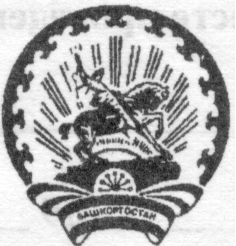 